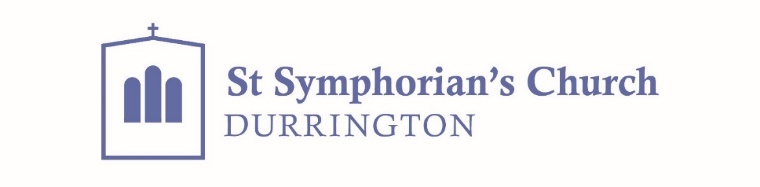 Consent FormYour privacy is important to us, and we would like to communicate with you about the church and its activities.  To do so we need your consent. Please fill in your name and address and other contact information below and confirm your consent by ticking the boxes below.You can find out more about how we use your personal data by reading our Privacy Notice which accompanies this consent form and which you can find here: www.stsymphorians.co.uk(If you are aged under 13, your parent or guardian should fill in their details below to confirm their consent)Name:  	______________________________________________________________Address: 	______________________________________________________________	______________________________________________________________Email Address:  __________________________________________________________Home telephone Number: 	_______________________________________________Mobile telephone Number: 	_______________________________________________Please confirm your consent to one or more of the following:  By signing this form you are confirming that you are consenting to the PCC of St Symphorian’s, Durrington holding and processing your personal data for the following purposes (please tick the boxes where you grant consent):-I consent to the church contacting me by  post    phone  text message email.  Newsletters and other communicationsTo keep me informed about what is going on at St Symphorian’s, in neighbouring parishes, in other churches and the work of the Diocese including news, meetings, clubs, groups and activities.  These communications may also sometimes appear on our website, the Diocese website or in printed or electronic form (including social media). (note you can unsubscribe from the church e-bulletin at any time);  Activities and groupsWe may contact you about groups and activities which you may be interested in participating in.  We sometimes work with similar groups in other churches within or outside the Diocese or with the Diocese itself.  Occasionally names and photos may appear in newsletters, bulletins or on websites or on social media.Signed:  ______________________________ Dated: _______________________________You can grant consent to all the purposes; one of the purposes or none of the purposes.  Where you do not grant consent we will not be able to use your personal data; (so for example we may not be able to let you know about forthcoming services and events); except in certain limited situations, such as where required to do so by law or to protect members of the public from serious harm. You can find out more about how we use your data from our “Privacy Notice” which is available from our website www.stsymphorians.co.uk  or from the Parish Office.You can withdraw or change your consent at any time by contacting the Parish Administrator at St Symphorian’s Church Office, New Road, Durrington BN13 3HU or theoffice@stsyphorians.co.uk.Durrington PCC is a Registered Charity, No 1134809